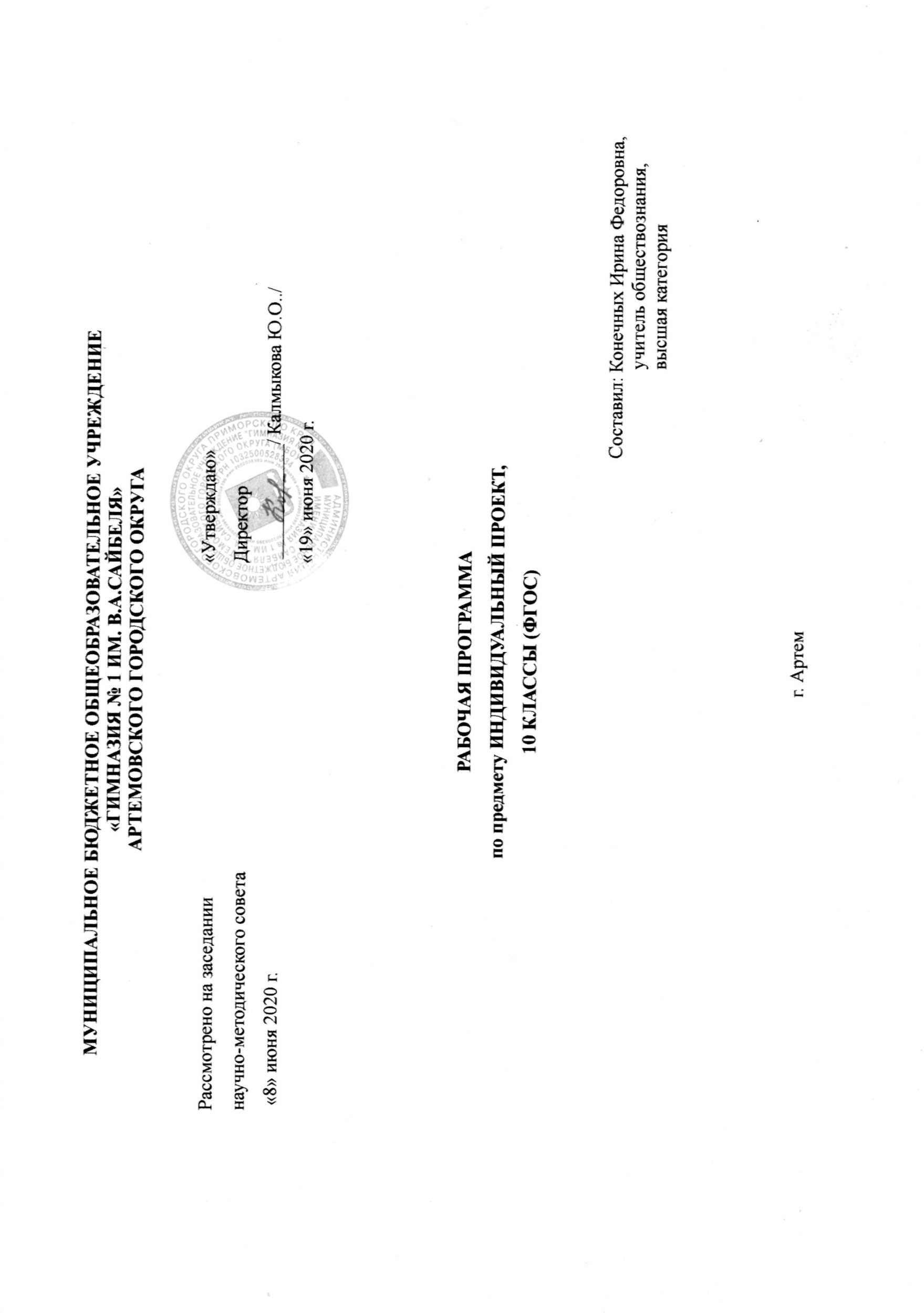 МИНИСТЕРСТВО ПРОСВЕЩЕНИЯ РОССИЙСКОЙ ФЕДЕРАЦИИ‌Артемовский городской округ‌‌ ‌Муниципальное бюджетное общеобразовательное учреждение "Гимназия № 1 имени В.А. Сайбеля"‌​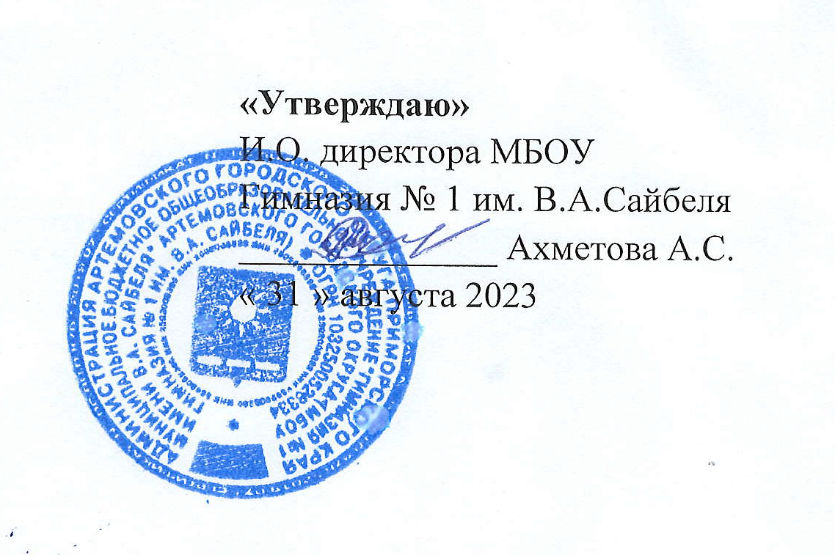 ‌РАБОЧАЯ ПРОГРАММАучебного предмета «Индивидуальный проект» (для обучающихся 10 класса среднего общего образованияна 2023 – 2024 учебный годСоставитель: Конечных И.Ф., учитель обществознания, истории​г. Артем
 2023‌ ‌​Пояснительная запискаРабочая программа по учебному предмету «Индивидуальный проект» (далее Программа) составлена в соответствии с Федеральными государственными образовательными стандартами среднего общего образования:Федеральный закон РФ от 29 декабря 2012 г. N 273-ФЗ "Об образовании в Российской Федерации";ФГОС СОО: п.11. Индивидуальный проект. Требования к организации. Требования к результатам;Основная образовательная программа МБОУ Гимназия № 1 им. В.А.Сайбеля Артемовского городского округа. На уровне среднего общего образования у обучающихся происходит формирование системных представлений и опыта применения методов, технологий и форм организации проектной и учебно- исследовательской деятельности для достижения практикоориентированных результатов образования. Сформированные на предыдущих этапах обучения ключевые компетенции, навыки проектной и исследовательской деятельности приобретают характер универсальных и могут быть перенесены на внеучебные ситуации. В связи с этим особой формой организации деятельности обучающихся на данном уровне образования (10-11 класс) становится учебный предмет «Индивидуальный проект».Целью Программы на личностном, метапредметном и предметном уровнях является: Социализация обучающихся как компонент общечеловеческой культуры и социальных отношений, обеспечивающая их включение в группу или общность как носителей ее норм, ценностей, ориентаций, осваиваемых в процессе интеллектуальной деятельности.Задачи:овладение познавательной культурой как системой познавательных (научных) ценностей, накопленных обществом в сфере наук;закрепить навыки работы с различными источниками информации;продолжить развитие профильных образовательных мотивов обучающихся, направленных на овладение методами научного исследования, применением УУД в проектной и исследовательской деятельности;отработать навыки публичного выступления, защиты своей работы перед аудиторией;совершенствовать надпредметные знания, умения и навыки обучаемых (обучение методике ведения научного исследования, создание вторичного (авторского) текста на основе полученной в ходе исследования информации).Место индивидуального проекта в учебном планеВ соответствии с требованиями ФГОС СОО индивидуальный проект входит в обязательную часть учебного плана среднего общего образования и реализуется в объеме не менее 34 часов в течение одного или двух лет. Учебный план гимназии предусматривает изучение предмета «Индивидуальный проект» в 10 классе. 1 час в неделю.Тематическое планирование по предмету «Индивидуальный проект»Описание учебно-методического обеспечения образовательного процессаАсмолов А.Г. Системно-деятельностный подход к разработке стандартов нового поколения. М.: Педагогика, 2009.Бухаркина М.Ю. Разработка учебного проекта. — М.: ИОСО РАО, 2003. - 26 с.Голуб Г.Б., Чуракова О.В. Метод проектов как технология формирования ключевых компетентностей учащихся: методические рекомендации. - Самара: Изд-во «Учебная литература», 2003. - 176 с.Демин И.С. Использование информационных технологий в учебно-исследовательской деятельности// Развитие исследовательской деятельности учащихся.- М.,2001.Леонтович А.В. Подборка статей о практике организации исследовательской деятельности учащихся//Завуч.-2001.-№1.- С.93-119.Полякова Т.Н. Метод проектов в школе: теория и практика применения. -М.: Русское слово, 2011.- 112 с.Приказ Министерства образования и науки РФ от 24.11.2011 № МД 1552/03 «Рекомендации по оснащению общеобразовательных учреждений учебным и учебнолабораторным оборудованием, необходимым для реализации ФГОС основного общего образования, организации проектной деятельности, моделирования и технического творчества обучающихся».Сергеев И. С. Как организовать проектную деятельность учащихся:практическое пособие для работников общеобразовательных учреждений. - М.: АРКТИ, 2005. - 80 с.Ступницкая М.А. Что такое учебный проект? - М.: Первое сентября, 2010. - 44 с.Федеральный государственный образовательный стандарт среднего (полного) общего образования. - М., 2012.Харитонов Н.П. Основы проведения школьниками исследовательских работ//Развитие исследовательской деятельности учащихся.- М.,2001.№ урокаНаименование раздела, темыКол-во часовРезультаты образованияРезультаты образованияРезультаты образованияРезультаты образованияРезультаты образования№ урокаНаименование раздела, темыКол-во часовличностныеметапредметныеПредметныеНормативно-правовая база учебного курса «Индивидуальный проект». Положение об индивидуальном проекте в образовательной организации.1Овладение начальными навыками адаптации в динамично изменяющемся и развивающемся миреП: самостоятельное  выделение и формулирование познавательной цели; самостоятельное  наблюдение; анализ объектов; доказательство (установление причинно-следственных связей,  построение логической цепи рассуждений, доказательство) Р: умение рационально строить самостоятельную исследовательскую деятельность К: развернуто, логично и точно излагать свою точку зрения с использованием адекватных (устных и письменных) языковых средствЗнать особенности нормативных документов, регламентирующих подготовку и защиту проекта.Уметь ориентироваться  в работе над проектом на  требования документов  и нормативных актовОрганизация работы учебного курса.1Действие  смыслообразования, т. е. установление учащимися связи между целью учебной деятельности и ее мотивом.П.: выполнение анализа, синтеза, комплексного сравнения; постановка и формулирование проблемы; самостоятельное выделение и формулирование познавательной цели; рефлексия способов и условий действия.Р.: постановка общих и частных целей самообразовательной деятельности; прогнозирование – предвосхищение результата и уровня усвоения, его временных характеристик; К.: планирование учебного сотрудничества с учителем и сверстниками; умение с достаточно полнотой и точностью выражать свои мыслиЗнать особенности практических и индивидуальных работ в рамках учебного курса «Индивидуальный проект»Уметь планировать свою деятельность  в соответствии с правилами организации курса.Основные понятия проектированияОсновные понятия проектированияОсновные понятия проектированияОсновные понятия проектированияОсновные понятия проектированияОсновные понятия проектированияОсновные понятия проектированияОпределение понятия проект, его понятийно содержательные элементы.Виды проектных исследовательских работ.1Готовность и способность к образованию, в том числе самообразованию,сознательное отношение к непрерывному образованию как условию успешной профессиональной и общественной деятельности;П.: самостоятельное выделение и формулирование познавательной цели; самостоятельно выполнять анализ и синтез объекта;Р.:  умение оценивать правильность выполнение учебной задачи, собственные возможности её решения.К.: управление поведением партнера – контроль, коррекция, оценка действий партнера, постановка  вопроса.Знать:  понятие проекта, особенности проектной работы и отличие ее от реферативных работ.Знать особенности и классификацию разных видов исследовательских работ. Уметь различать различные виды проектных исследовательских работКритерии выбора предметной области проектирования. Виды проектов и их особенности.1Формирование осознанного выбора будущей профессии как путь и способ реализации собственных жизненных плановДействие  смыслообразования, т. е. установление учащимися связи между целью учебной деятельности и ее мотивом. П: выбирать путь достижения цели, планировать решение поставленных задач, оптимизируя материальные и нематериальные затраты;Р: удерживать цель деятельности до получения ее результата; коррекция - внесение необходимых дополнений и корректив в план, и способ действия.К: развернуто, логично и точно излагать свою точку зрения с использованием адекватных (устных и письменных) языковых средств.Знать критерии выбора предметной области проектирования.Уметь  оценивать собственные склонности и интересы и в соответствии с ними выбирать направление исследования.Что такое проблема. Актуальность проблемы.1 Мировоззрение, соответствующее современному уровню развития науки, значимости науки, готовность к научно-техническому творчеству, владение достоверной информацией о передовых достижениях и открытиях мировой и отечественной наукиП.: самостоятельное выделение и формулирование познавательной цели; самостоятельное наблюдение; анализ объектов; доказательство (установление причинно-следственных связей, построение логической цепи рассуждений, доказательство); Р.: осуществлять рефлексию, контроль и оценку процесса и результатов деятельности. Умение рационально  строить самостоятельную исследовательскую  деятельность.К.: умение с достаточной полнотой и точностью выражать свои мысли в соответствии с задачами и условиями коммуникации.Знать  определение проблемы, определять желаемую и реальную ситуацию.Уметь формулировать проблемную ситуацию ,искать способы решения проблемы. Использовать метод мозгового штурма, метод Исикавы.Практическая работа Особенности  формулировки  темы проекта1совершенствовать имеющиеся, участвовать в творческом, созидательном процессеФормы продуктов проектной деятельности.1 Принятие и освоение социальной роли обучающегося, развитие мотивов учебной деятельности и формирование личностного смысла ученияП.: осуществлять структурированное наблюдение; качественное описание объекта; анализ и синтез объекта; доказательство (установление причинно-следственных связей,  построение логической цепи рассуждений, доказательство).Р.: анализировать эмоциональные состояния, полученные от успешной (неуспешной) деятельности, оценивать их влияние на настроение человека.К.: постановка вопросов – инициативное сотрудничество в поиске и сборе информации.Знать  о разнообразии форм  продуктов проектной деятельности.Уметь  анализировать направленность своего проекта и выбирать адекватные формы продуктов конкретного исследования.Целеполагание и планирование деятельности по созданию индивидуального проектаЦелеполагание и планирование деятельности по созданию индивидуального проектаЦелеполагание и планирование деятельности по созданию индивидуального проектаЦелеполагание и планирование деятельности по созданию индивидуального проектаЦелеполагание и планирование деятельности по созданию индивидуального проектаЦелеполагание и планирование деятельности по созданию индивидуального проектаЦелеполагание и планирование деятельности по созданию индивидуального проектаОт проблемы к гипотезе. Виды гипотез1Положительное отношение к учению, к познавательной деятельности, желание приобретать новые знания, умения, совершенствовать имеющиеся, участвовать в творческом, созидательном процессеП: самостоятельное выделение и формулирование познавательной цели; самостоятельное  наблюдение; анализ объектов; доказательство (установление причинно-следственных связей,  построение логической цепи рассуждений, доказательство) Р: умение рационально строить самостоятельную исследовательскую деятельность К: постановка вопросов – инициативное сотрудничество в поиске и сборе информации.Знать правила формулирования и виды гипотез.Уметь грамотно сформулировать гипотезу своего проектаПрактическое занятие. Составляем паспорт проекта. Тема, объектная область, объект, предмет исследования1Положительное отношение к учению, к познавательной деятельности, желание приобретать новые знания, умения, совершенствовать имеющиеся, участвовать в творческом, созидательном процессеП: самостоятельное выделение и формулирование познавательной цели; самостоятельное наблюдение; анализ объектов; доказательство (установление причинно-следственных связей, построение логической цепи рассуждений, доказательство) Р: целеполагание (постановка учебной задачи на основе соотнесения того, что уже известно и усвоено учащимся, и того, что еще неизвестно); корректировать деятельность: вносить изменения в процесс с учетом возникших трудностей и ошибок; намечать способы их устранения. К: развернуто, логично и точно излагать свою точку зрения с использованием адекватных (устных и письменных) языковых средствУметь составлять паспорт проекта по представленному плану.Индивидуальные практические консультации по формулированию  темы,  объектной области, предмету исследования1Положительное отношение к учению, к познавательной деятельности, желание приобретать новые знания, умения, совершенствовать имеющиеся, участвовать в творческом, созидательном процессеП: осуществлять структурированное наблюдение; качественное описание объекта; анализ и синтез объекта; доказательство (установление причинно-следственных связей, построение логической цепи рассуждений, доказательство). Р: удерживать цель деятельности до получения ее результата; коррекция - внесение необходимых дополнений и корректив в план, и способ действия. К: развернуто, логично и точно излагать свою точку зрения с использованием адекватных (устных и письменных) языковых средствУметь формулировать тему, правильно определять объектную область, объект и предмет проектаИндивидуальные практические консультации по формулированию  темы,  объектной области, предмету исследования1Положительное отношение к учению, к познавательной деятельности, желание приобретать новые знания, умения, совершенствовать имеющиеся, участвовать в творческом, созидательном процессеП: осуществлять структурированное наблюдение; качественное описание объекта; анализ и синтез объекта; доказательство (установление причинно-следственных связей, построение логической цепи рассуждений, доказательство). Р: удерживать цель деятельности до получения ее результата; коррекция - внесение необходимых дополнений и корректив в план, и способ действия. К: развернуто, логично и точно излагать свою точку зрения с использованием адекватных (устных и письменных) языковых средствУметь формулировать тему, правильно определять объектную область, объект и предмет проектаЦель, задачи, гипотеза исследования.1Мировоззрение, соответствующее современному уровню развития науки, значимости науки, готовность к научно-техническому творчеству, владение достоверной информацией о передовых достижениях и открытиях мировой и отечественной наукиП: выходить за рамки учебного предмета и осуществлять целенаправленный поиск возможностей для широкого переноса средств и способов действия;Р: самостоятельно определять цели, задавать параметры и критерии, по которым можно определить, что цель достигнута; К: координировать и выполнять работу в условиях реального, виртуального и комбинированного взаимодействия;Знать правила формулирования цели и задач, гипотезы исследовательского  проекта.Уметь формулировать цель и задачи, гипотезы  исследовательского проекта.Правила составления плана работы над проектом1Формирование осознанного выбора будущей профессии как путь и способ реализации собственных жизненных плановП: выходить за рамки учебного предмета и осуществлять целенаправленный поиск возможностей для широкого переноса средств и способов действия;Р: умение рационально строить самостоятельную исследовательскую деятельностьК:  постановка вопросов – инициативное сотрудничество в поиске и сборе информацииЗнать правила составления плана работы над проектом.Уметь составлять план с учетом правил и требований.Методология работы над проектомМетодология работы над проектомМетодология работы над проектомМетодология работы над проектомМетодология работы над проектомМетодология работы над проектомМетодология работы над проектомИсследовательские методы и методики. Методы теоретического и эмпирического исследования.1Мировоззрение, соответствующее современному уровню развития науки, значимости науки, готовность к научно-техническому творчеству, владение достоверной информацией о передовых достижениях и открытиях мировой и отечественной науки П: искать и находить обобщенные способы решения задач, в том числе, осуществлять развернутый информационный поиск и ставить на его основе новые (учебные и познавательные) задачи;Р: организовывать эффективный поиск ресурсов, необходимых для достижения поставленной цели;К: координировать и выполнять работу в условиях реального, виртуального и комбинированного взаимодействия;Знать основные методы исследования и их классификацию.Уметь классифицировать и отбирать методы исследования применительно к своей работе.Практическое занятие Правила проведения статистического анализа1Развитие компетенций сотрудничества со сверстниками, взрослыми в образовательной, общественно полезной, учебно-исследовательской, проектной и других видах деятельности.П: критически оценивать и интерпретировать информацию с разных позиций,  распознавать и фиксировать противоречия в информационных источникахР: организовывать эффективный поиск ресурсов, необходимых для достижения поставленной целиК: развернуто, логично и точно излагать свою точку зрения с использованием адекватных (устных и письменных) языковых средствУметь проводить статистическое наблюдение и сбор данных для анализа.Обрабатывать статистические данные, составлять таблицы, делать выводы, на основе полученных данныхВиды и источники информации. Этические законы заимствования информации, соблюдение авторских прав. Правила работы с каталогами1Формирование выраженной в поведении нравственной позиции, в том числе способности к сознательному выбору добра, нравственного сознания и поведения на основе усвоения общечеловеческих ценностей и нравственных чувствП: использовать различные модельно-схематические средства для представления существенных связей и отношений, а также противоречий, выявленных в информационных источниках;Р: организовывать эффективный поиск ресурсов, необходимых для достижения поставленной цели.К: осуществлять деловую коммуникацию как со сверстниками, так и со взрослыми подбирать партнеров для деловой коммуникации исходя из соображений результативности взаимодействия.Знать о разнообразии видов и источников информации, о правилах и законах, регулирующих отношения в научной, изобретательской и исследовательских областях деятельности (патентное право, защита авторского права и др.) Уметь находить и использовать информацию из различных источников.Практическое занятиеОбоснование выбора темы и актуальность.1Формирование осознанного выбора будущей профессии как путь и способ реализации собственных жизненных плановП: использовать различные модельно-схематические средства для представления существенных связей и отношений, а также противоречий, выявленных в информационных источниках;Р: организовывать эффективный поиск ресурсов, необходимых для достижения поставленной цели.К: осуществлять деловую коммуникацию как со сверстниками, так и со взрослыми подбирать партнеров для деловой коммуникации исходя из соображений результативности взаимодействия.Знать правила  работы над текстом в главе «Введение»Уметь формулировать проблему проектной работы, обосновывать актуальность выбранной темы.Практическое занятиеРабота с информацией и первоисточниками1Мировоззрение, соответствующее современному уровню развития науки, значимости науки, готовность к научно-техническому творчеству, владение достоверной информацией о передовых достижениях и открытиях мировой и отечественной наукиП: осуществлять структурированное наблюдение; качественное описание объекта; анализ и синтез объекта; доказательство (установление причинно-следственных связей,  построение логической цепи рассуждений, доказательство).Р: удерживать цель деятельности до получения ее результата; коррекция - внесение необходимых дополнений и корректив в план, и способ действия.К: развернуто, логично и точно излагать свою точку зрения с использованием адекватных (устных и письменных) языковых средствУметь осуществлять поиск и отбор информации в различных источниках, преобразовывать и компилировать текст.Практическое занятиеРабота с понятийным аппаратом в соответствии с выбранной темой.1Развитие компетенций сотрудничества со сверстниками, взрослыми в образовательной, общественно полезной, учебно-исследовательской, проектной и других видах деятельности.П: критически оценивать и интерпретировать информацию с разных позиций,  распознавать и фиксировать противоречия в информационных источниках;Р: организовывать эффективный поиск ресурсов, необходимых для достижения поставленной цели;К: развернуто, логично и точно излагать свою точку зрения с использованием адекватных (устных и письменных) языковых средств;Уметь находить и  использовать разнообразные понятия и определения в энциклопедической литературе.Экспериментальная часть проекта. Разновидности исследовательской и экспериментальной деятельности1 Формирование мировоззрения, соответствующего современному уровню развития науки, значимости науки, готовность к научно-техническому творчеству, владение достоверной информацией о передовых достижениях и открытиях мировой и отечественной наукиП: осуществлять структурированное наблюдение; качественное описание объекта; анализ и синтез объекта; доказательство (установление причинно-следственных связей, построение логической цепи рассуждений, доказательство).Р: удерживать цель деятельности до получения ее результата; коррекция - внесение необходимых дополнений и корректив в план, и способ действия.К: развернуто, логично и точно излагать свою точку зрения с использованием адекватных (устных и письменных) языковых средствЗнать разновидности экспериментальной и исследовательской деятельности, иметь представление об условиях и правилах проведения эксперимента.Уметь  проводить эксперимент и интерпретировать его результатыОформление проектной работыОформление проектной работыОформление проектной работыОформление проектной работыОформление проектной работыОформление проектной работыОформление проектной работы Правила оформления письменных работ. Основные требования к структуре работы.Оформление титульного листа.1Действие  смыслообразования, т. е. установление учащимися связи между целью учебной деятельности и ее мотивомП: выходить за рамки учебного предмета и осуществлять целенаправленный поиск возможностей для  широкого переноса средств и способов действия;Р: умение рационально  строить самостоятельную исследовательскую  деятельностьК:  постановка вопросов – инициативное сотрудничество в поиске и сборе информацииЗнать основные правила оформления письменных работ в соответствии с требованиями ГОСТ.Уметь правильно оформлять  титульный лист текстовой части проекта.Структура раздела «Введение». Основные требования и приемы оформления1Готовность и способность к образованию, в том числе самообразованию,  сознательное отношение к непрерывному образованию как условию успешной профессиональной и общественной деятельности;П: искать и находить обобщенные способы решения задач, в том числе, осуществлять развернутый информационный поиск и ставить на его основе новые (учебные и познавательные) задачиР: организовывать эффективный поиск ресурсов, необходимых для достижения поставленной целиК: координировать и выполнять работу в условиях реального, виртуального и комбинированного взаимодействияЗнать требования к оформлению структурного раздела «Введение»Уметь  правильно оформлять раздел «Введение»Практическое занятиеОформление титульного листа и раздела «Введение»1Развитие компетенций сотрудничества со сверстниками, взрослыми в образовательной, общественно полезной, учебно-исследовательской, проектной и других видах деятельности.П: использовать различные модельно-схематические средства для представления существенных связей и отношений, а также противоречий, выявленных в информационных источниках;Р: организовывать эффективный поиск ресурсов, необходимых для достижения поставленной цели.К: оствлять деловую коммуникацию как со сверстниками, так и со взрослыми подбирать партнеров для деловой коммуникации исходя из соображений результативности взаимодействия.Уметь  правильно оформлять структурные разделы текстовой части проектной работыПравила оформления списка литературы и текстуальной части письменных работ. Правила оформления ссылок. Рисунков, таблиц, формул.Практическое занятие.1Развитие компетенций сотрудничества со сверстниками, взрослыми в образовательной, общественно полезной, учебно-исследовательской, проектной и других видах деятельности.П: искать и находить обобщенные способы решения задач, в том числе, осуществлять развернутый информационный поиск и ставить на его основе новые (учебные и познавательные) задачи;Р: организовывать эффективный поиск ресурсов, необходимых для достижения поставленной цели;К: координировать и выполнять работу в условиях реального, виртуального и комбинированного взаимодействия;Знать правила оформлениясписка литературы и  источниковУметь  правильно оформлять структурные разделы текстовой части проектной работыПравила оформления презентации проекта.1Готовность и способность к образованию, в том числе самообразованию,  сознательное отношение к непрерывному образованию как условию успешной профессиональной и общественной деятельности;П: искать и находить обобщенные способы решения задач, в том числе, осуществлять развернутый информационный поиск и ставить на его основе новые (учебные и познавательные) задачи;Р: организовывать эффективный поиск ресурсов, необходимых для достижения поставленной цели;К: координировать и выполнять работу в условиях реального, виртуального и комбинированного взаимодействия;Знать правила оформления презентации к проекту, избегать основных ошибок в цветовом и анимационном оформлении презентацииПрактическая работа. Оформление презентации проекта.1Действие  смыслообразования, т. е. установление учащимися связи между целью учебной деятельности и ее мотивомП: искать и находить обобщенные способы решения задач, в том числе, осуществлять развернутый информационный поиск и ставить на его основе новые (учебные и познавательные) задачи;Р: организовывать эффективный поиск ресурсов, необходимых для достижения поставленной цели;К: координовать и выполнять работу в условиях реального, виртуального и комбинированного взаимодействия;Уметь оформлять презентацию собственной исследовательской работыПравила написания рецензии на проект.1Действие  смыслообразования, т. е. установление учащимися связи между целью учебной деятельности и ее мотивомП: критически оценивать и интерпретировать информацию с разных позиций,  распознавать и фиксировать противоречия в информационных источниках;Р: организовывать эффективный поиск ресурсов, необходимых для достижения поставленной цели;К: развернуто, логично и точно излагать свою точку зрения с использованием адекватных (устных и письменных) языковых средств;Знать составные компоненты  и правила написания рецензии на исследовательскую работуПрактические занятия.Посещение защиты проектов обучающихся. Написание рецензии. Оценка проектов обучающихся.1Формирование выраженной в поведении нравственной позиции, в том числе способности к сознательному выбору добра, нравственного сознания и поведения на основе усвоения общечеловеческих ценностей и нравственных чувствП: использовать различные модельно-схематические средства для представления существенных связей и отношений, а также противоречий, выявленных в информационных источниках;Р: организовывать эффективный поиск ресурсов, необходимых для достижения поставленной цели.К: осуществлять деловую коммуникацию как со сверстниками, так и со взрослыми подбирать партнеров для деловой коммуникации исходя из соображений результативности взаимодействия.Знать критерии оценки проекта и основные правила написания рецензии на исследовательскую работуУметь проводить оценку с проектной работы в соответствии с представленными критериями и отображать свое мнение в рецензии на проектПравила успешной защиты. Искусство полемики. Практическое занятие1Формирование выраженной в поведении нравственной позиции, в том числе способности к сознательному выбору добра, нравственного сознания и поведения на основе усвоения общечеловеческих ценностей и нравственных чувствП: использовать различные модельно-схематические средства для представления существенных связей и отношений, а также противоречий, выявленных в информационных источниках;Р: удерживать цель деятельности до получения ее результата; коррекция - внесение необходимых дополнений и корректив в план, и способ действия.К: развернуто, логично и точно излагать свою точку зрения с использованием адекватных (устных и письменных) языковых средствЗнать правила успешного публичного выступленияУметь  выступать публично, пользуясь изученными правиламиПрактические занятияПроведение предварительной защиты.1Действие  смыслообразования, т. е. установление учащимися связи между целью учебной деятельности и ее мотивомР: удерживать цель деятельности до получения ее результата; коррекция - внесение необходимых дополнений и корректив в план, и способ действия.К: развернуто, логично и точно излагать свою точку зрения с использованием адекватных (устных и письменных) языковых средствЗнать правила успешного публичного выступленияУметь презентовать свой проект в рамках предварительной защитыПубличная защита проектов3К: развернуто, логично и точно излагать свою точку зрения с использованием адекватных (устных и письменных) языковых средств;Уметь адекватно оценивать собственную работу, делать выводыПубличная защита проектов3К: развернуто, логично и точно излагать свою точку зрения с использованием адекватных (устных и письменных) языковых средств;Уметь адекватно оценивать собственную работу, делать выводыРефлексия1К: развернуто, логично и точно излагать свою точку зрения с использованием адекватных (устных и письменных) языковых средств;Уметь адекватно оценивать собственную работу, делать выводыРефлексия и  самоанализ защиты проекта. Сравнительный анализ собственных проектов, созданных в 8 и 10 классах.1Формирование выраженной в поведении нравственной позиции, в том числе способности к сознательному выбору добра, нравственного сознания и поведения на основе усвоения общечеловеческих ценностей и нравственных чувствП: критически оценивать и интерпретировать информацию с разных позиций,  распознавать и фиксировать противоречия в информационных источниках;Р: организовывать эффективный поиск ресурсов, необходимых для достижения поставленной цели;К: развернуто, логично и точно излагать свою точку зрения с использованием адекватных (устных и письменных) языковых средств;Знать правила проведения анализа собственной работы над проектом, правила проведения сравнительного анализаУметь адекватно оценивать собственную работу, делать выводы